Program zajęć reintegracyjnychdla uczniów szkół ponadpodstawowychmaj 2021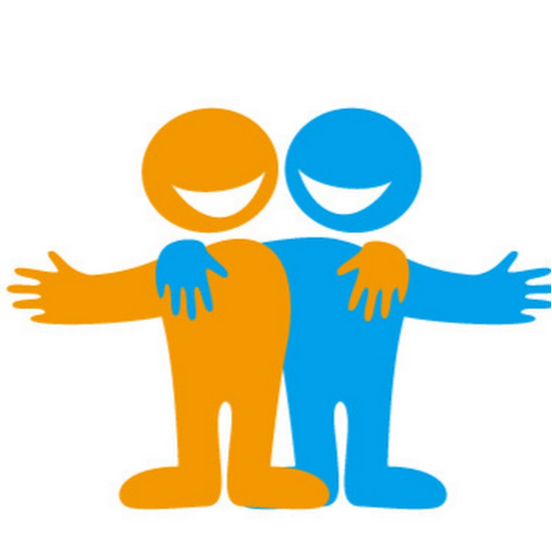 Poradnia Psychologiczno – PedagogicznaGrodzisk Mazowiecki Cele programuOdbudowa relacji pomiędzy uczniami w zespole klasowym. Rozwijanie relacji interpersonalnych na poziomie uczeń – nauczyciel, uczeń – uczeń.Minimalizowanie lęku uczniów przed bezpośrednimi relacjami rówieśniczymi                 w klasie i na terenie szkoły.Budowanie poczucia pewności uczniów w relacjach rówieśniczych.Przywrócenie lub wspieranie motywacji do nauki, zainteresowania szkolnymi przedmiotami.Działania mogą być prowadzone podczaszajęć edukacyjnych,godzin z wychowawcą,warsztatów dla uczniów prowadzonych przez szkolnych specjalistów lub wychowawców,przerw śródlekcyjnych,projektów międzyklasowych, szkolnych,wycieczek.Wskazówki dla nauczycieli mające na celu minimalizowanie lęku oraz wspierające prawidłową aklimatyzację uczniów w środowisku szkolnymZapoznanie się z materiałem „Propozycja działań wychowawczych prowadzonych po powrocie uczniów do nauki stacjonarnej” (załącznik A) (źródło: Elżbieta Tołwińska-Królikowska, Beata Walkiewicz Pracownia Pomocy Psychologiczno-Pedagogicznej i Kształcenia Specjalnego, Warszawskie Centrum Innowacji Edukacyjno-Społecznych i Szkoleń www.wcies.edu.pl)Zapoznanie się z filmem: Fundacja Szkoła z Klasą. Relacje po pandemii. Lekcja dla nauczycieli i nauczycielek z prof. Jackiem Pyżalskim, https://www.youtube.com/watch?v=y6jf9GkL2ncRozpoczynanie lekcji od 15-to minutowej zabawy, mającej na celu budowanie atmosfery bezpieczeństwa i wzajemnej sympatii. Powtarzanie materiału omawianego w czasie nauki zdalnej, diagnozowanie osiągnięć uczniów ukierunkowane głownie na planowanie działań wspomagających.W miarę możliwości zrezygnowanie z klasycznych sposobów sprawdzania wiedzy i umiejętności - jeśli sprawdzanie wiedzy, to nie na ocenę a z dużym naciskiem na ocenianie kształtujące, informację zwrotną dla ucznia i rodzica.Dawanie możliwości poprawy ocen, wyznaczanie dodatkowych terminów oddawania prac. Korzystanie na lekcjach  jak najczęściej z formy pracy grupowej, pracy                        w parach, metody wspólnego projektu. Przestrzeganie zasady „nierozliczania” uczniów z zeszytów, zeszytów ćwiczeń                     w których wykonywane były prace w czasie zdalnej nauki.                                                                                                                                                                                                                                                                                                                                                                                                                                                                                                                                                                                                                                                                                                                                                                                                                                                                                                                                                                                                                                                                                                                                                                                                                                                                                                                                                                                                                                                                                                                                                                                                                                                                                                                                                                                                                                                                                                                                                                                                                                                                                                                                                                                                                                                                                                                                                                                                                                                                                                                                                                                                                                                                                                                                                                                                                                                             Nawiązanie kontaktu z rodzicami uczniów mających trudności edukacyjne                  w celu przedstawienia sytuacji edukacyjnej dziecka oraz zaproponowania rozwiązania. Zwrócenie uwagi na eliminowanie wśród uczniów lęku, poczucia zagrożenia spowodowanego np. przygotowaniem się do sprawdzianów, spiętrzeniem obowiązków,  nadrabianiem zaległości czy porażką w grupie rówieśniczej. Skoncentrowanie się na rozwijaniu relacji interpersonalnych na poziomie nauczyciel – uczeń,  poprzez częste kontakty i rozmowy z uczniami, poświęcenie kilku minut na każdej lekcji na rozmowę, krótkie ćwiczenie integracyjne, objęcie szczególnym wsparciem osoby nieśmiałe, wycofane.Przykładowe formy realizacjiZdiagnozowanie indywidualnych potrzeb uczniów w zakresie wsparcia psychologiczno – pedagogicznego, np. poprzez przeprowadzenie ankiety (załącznik B) Organizowanie jak największej ilości wycieczek, wyjść klasowych, np. na wspólny spacer, lody, czy choćby wyjście na boisko szkolne - rozmowa                    w kręgu, zabawy integracyjne.   Przeprowadzenie zabaw integracyjnych, relaksacyjnych na lekcji wychowania fizycznego – zbiór zabaw (Załącznik 2) (źródło: Andy Kirby, Gry szkoleniowe. Materiały dla trenerów. Zestaw 1, 2 i 3.)Zorganizowanie ciekawej formy spędzenia wspólnego czasu przez uczniów na terenie szkoły, np. „noce/wieczory filmowe” organizowane na terenie szkoły, w trakcie których pod opieką nauczycieli uczniowie oglądają ulubione filmy, bawią się w zabawy integracyjne, wspólnie spożywają posiłki przyniesione                      z domu lub zamówione. Podejmowanie działań integrujących zespół klasowy na godzinach wychowawczych, np. poprzez realizację zaproponowanych w programie ćwiczeń integracyjnych (Załącznik C) Warsztaty integracyjne prowadzone przez szkolnego specjalistę – psychologa/pedagoga Przygotowanie szkolnej gazetki „na przywitanie uczniów” Wspólne przygotowanie plakatów/rysunków przez uczniów dotyczących np. myśli, uczuć związanych z powrotem do szkoły, przygotowanie wystawy szkolnej. Zasady ogólne realizacji zabaw/ćwiczeń integracyjnychKażde spotkanie z uczniami w ramach programu powinno zawierać za każdym razem kilka stałych elementów: Przywitanie uczniów. Przedstawienie celu zajęć. Wspólne ustalenie zasad obowiązujących podczas zajęć (np. zapisanie                     w kilku punktach na tablicy/kartce) a w sytuacji kolejnego spotkania przypomnienie ich wraz   z uzasadnieniem (czyli dlaczego dana zasada jest ważna). Wyjaśnienie zasad poszczególnych zabaw/ ćwiczeń przed ich wykonaniem oraz upewnienie się, że wszyscy uczniowie rozumieją co należy robić. Podsumowanie czyli tzw. „rundka” na koniec. Każdy uczestnik powinien mieć szansę powiedzenia jakie są jego uczucia, przemyślenia po zakończeniu zabawy/ ćwiczenia. Zajęcia integracyjne powinny odbywać się w miejscu przyjaznym dla uczniów, czyli miłym, atrakcyjnym lub znanym. Może być to klasa, ale wówczas ustawiamy krzesła w kręgu – tak aby każdy widział każdego. Nie może być wolnych miejsc ani zbyt dużych odstępów. Zadaniem nauczyciela jest dbanie, aby każdy uczeń miał podobne warunki.Charakter zajęć wyklucza samodzielny dobór uczniów do własnych grup zadaniowych, ponieważ nie sprzyja to integracji. Zadaniem nauczyciela jest przypadkowy dobór uczniów do zadania, np. poprzez odliczanie do 5 (jeśli ma być 5 grup) losowanie kolorowych karteczek, itp. W trakcie wykonywania ćwiczeń, które wymaga od ucznia prezentowania na tle klasy swojej pracy, nauczyciel powinien zadbać o dobrą atmosferę                    w grupie i szczególne przestrzeganie zasad zachowania w czasie tych zajęć. Nie wskazane jest przerywanie wypowiedzi, komentowanie przez innych uczniów (niezależnie, czy pozytywne czy negatywne), okazywanie braku zainteresowania ze strony słuchających. 